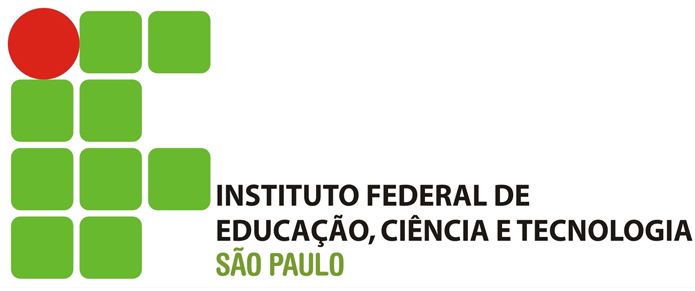 MODELO DE DECLARAÇÃO ESCOLAR (feito em papel timbrado da escola)DECLARAMOS, para os devidos fins, que _______ (nome do aluno)_____________,Portador do RG n.º _______________________, nascido(a) em ___/___/____,no município de ______________________________, Estado ____________, filho (a) de _____________________________________________________ e de __________________________________________________, concluiu o Ensino Médio/Ensino Fundamental neste estabelecimento de ensino/está cursando a XXX série do Ensino Médio neste estabelecimento de ensino. O(A) aluno(a) cursou a  XXX  série até a XXX série do Ensino Fundamental/Médio na instituição de ensino XXX. E cursou a XXX série até a XXX série do Ensino Fundamental/Médio neste estabelecimento de ensino*. ________________________, _______/______/______(local)                                             (data)________________________________________________(Assinatura do responsável pela declaração)